Исходное положение то же. Поднять голову и плечи. Руки в стороны. Сжимать и разжимать кисти рук.То же, что и в упражнении 5, но совершать прямыми руками круговые движения.Упражнения 1—6 надо выполнять с усложнением — с задержкой до 3— 4 счетов. В дальнейшем использование отягощений и сопротивления.7.Лежа на животе, руки под подбородком. Поочередное поднимание
выпрямленных ног, не отрывая таза от пола. Темп медленный.8.Исходное положение то же. Приподнимание обеих выпрямленных ног
с удержанием их до 3—5 счетов.9.То же исходное положение. Поднять правую ногу, присоединить левую. Держать в таком положении до счета «5», опустить правую, затем левую ногу.10.Из аналогичного исходного положения приподнимать выпрямленные ноги, разводить их в стороны, соединять и опускать в исходное положение.11.Исходное положение — лежа на животе попарно друг против друга, мяч в согнутых руках перед собой. Перекатывание мяча партнеру, ловля мяча с сохранением приподнятого положения головы и плеч.12.Исходное положение то же, приподнять голову и плечи, удерживая согнутыми в локтях руками мяч перед грудью. Бросок мяча партнеру, руки вверху, голова и грудь приподняты, ловить мяч.Желаю Вам успехов в воспитании и приобщении детей к здоровому образу жизни и занятиям спортом!Папы и мамы! Бабушки и дедушки!      Если Вы хотите видеть своих детей и внуков неуклюжими, сутулыми, хилыми и неразвитыми, то можете не читать эту брошюру!      В современном обществе, в XXI веке, предъявляются новые, более высокие требования к человеку, в том числе и к ребенку, к его знаниям и способностям.     Забота о здоровье ребенка и взрослого человека стала занимать во всем мире приоритетные позиции. Любой стране нужны личности творческие, гармонично развитые, активные и здоровые.     Забота о воспитании здорового ребенка является приоритетной. Здоровый и развитый ребенок обладает хорошей сопротивляемостью организма к вредным факторам среды и устойчивостью к утомлению, социально и физиологически адаптирован.     В дошкольном детстве закладывается фундамент здоровья ребенка, происходит его интенсивный рост и развитие, формируются основные движения, осанка, а также необходимые навыки и привычки, приобретаются базовые физические качества, вырабатываются черты характера, без которых невозможен здоровый образ жизни.     В чем ценность занятий физическими упражнениями?     Упражнения совершенствуют механизмы адаптации детского организма к внешней среде, снижая заболеваемость и делают жизнь ребенка более безопасной благодаря таким качествам, как ловкость, сила, гибкость; готовят ребенка к школе, постепенно приучают его выдерживать нагрузки, проявлять волю; способны помочь ребенку справляться со стрессовыми ситуациями и постоять за себя в непростой жизни.     Что способно обеспечить полноценное физическое развитие и оздоровление ребенка в условиях семьи?ФакторыСоздание условий для различных видов двигательной активности детей в соответствии с их возрастными и индивидуальными особенностями (наличие спортивного инвентаря, условий для игр).Способность родителей варьировать нагрузку и содержание занятий в соответствии с индивидуальными особенностями ребенка, состоянием здоровья и темпами его физического развития.Умение родителей пробудить у ребенка интерес к занятиям, спортивной игре, развить у него элементарные представления о полезности, целесообразности физической активности.Умение взрослых поддерживать возникшие у детей в процессе физической активности положительные эмоции, чувство «мышечной радости».Использование в семье различных видов закаливания, дыхательной гимнастики, воздушных и солнечных ванн, витамино-, фито- и физиотерапии, массажа, гимнастики.Полноценное питание детей в семье.Соблюдение режима дня.Ежедневные прогулки на свежем воздухе и т. п.Создание в семье положительного эмоционального климата.     У детей важно формировать интерес к оздоровлению собственного организма. Для укрепления здоровья эффективны ходьба и бег, которые предохраняют организм человека от возникновения болезней. Они обладают выраженным тренирующим эффектом и способствуют закаливанию организма.     Что такое закаливание?     Это повышение устойчивости организма к неблагоприятному воздействию окружающей среды путем систематического кратковременного воздействия на организм этих же факторов в малых дозах.     В результате закаливания организм приспосабливается к меняющимся условиям окружающей среды.     Смысл закаливания состоит в том, чтобы со временем с помощью специальных процедур повысить устойчивость человека к охлаждению за счет того, что организм при этом всякий раз будет реагировать целесообразными защитными реакциями - увеличением выработки тепла и уменьшением теплоотдачи. При закаливании одновременно происходит и повышение иммунитета за счет увеличения выработки в организме интерферона и других защитных факторов. Поэтому было бы здорово, если бы закаливание стало общим семейным делом.     Закаливание, как отмечал известный врач и педагог Ефим Аронович Аркин, для ослабленного ребенка имеет большее значение, чем для здорового. Наряду с традиционными методами закаливания (воздушные ванны, водные ножные ванны, полоскания горла) широко используются и нетрадиционные: 5. Стоя у гимнастической стенки, принять правильную осанку,
приподняться на носочки, удерживаясь в этом положении 3—4 с. Возврат
в исходное положение.6. То же упражнение, но без гимнастической стенки.7. Принять правильную осанку, присесть, разводя колени в стороны и сохраняя прямое положение головы и позвоночника. Медленно встать, принять исходное положение.8.Сидя на гимнастической скамейке у стены, принять правильную осанку (затылок, лопатки и ягодицы прижаты к стенке).9.Исходное положение такое же, как в упражнении 8, расслабить мышцы шеи, уронить голову, расслабить плечи, мышцы спины, вернуться в исходное положение.10.Лечь на коврик на спину. Голова, туловище, ноги составляют прямую линию, руки прижаты к туловищу. Приподнять голову и плечи, проверить прямое положение тела. Вернуться в исходное положение.11.Лежа на полу в правильном положении, прижать поясничную область тела к полу. Встать, принять правильную осанку, придавая поясничной области то же положение, которое было принято в положении лежа.12. Принять правильную осанку в положении стоя. Ходьба по залу с остановками, с сохранением правильной осанки.Упражнения для создания и укрепления «мышечного корсета»1.Из исходного положения лежа на животе, подбородком на тыльной
поверхности кистей, положенных друг на друга. Перевести руки на пояс,
приподнимая голову и плечи, лопатки соединить, живот не поднимать.
Удерживать принятое положение по команде инструктора.2.То же упражнение, но кисти рук переводить к плечам или за голову.3.Исходное положение то же. Приподнимая голову и плечи, медленно перевести руки вверх, в стороны и к плечам (как при плавании стилем «брасс»).4.Исходное положение то же. Движение рук в стороны — назад, в
стороны — вверх.2.Из положения сидя на полу (на стуле) придвигать пальцами ног под пятки разложенное на полу полотенце (салфетку), на котором лежит какой-нибудь груз (например, книга).3.Ходить на пятках, не касаясь пола пальцами и подошвой.4.Ходить по гимнастической палке, лежащей на полу, боком приставным шагом.5.Ходить на внешней стороне стопы.6.«Мельница»: сидя на коврике (ноги вытянуты вперед), производить круговые движения ступнями в разных направлениях.7.«Художник»: рисовать карандашом, зажатым пальцами левой (правой) ноги, на листе бумаги, который придерживается другой ногой.8. «Утюжки»: сидя на полу, потирать стопой правой ноги стопу левой ноги и наоборот. Производить скользящие движения стопами по голеням, затем круговые движения.9. Попеременно катать ногами деревянные или резиновые шипованные мячи (валики) в течение трех минут.Упражнения для формирования и закрепления навыка правильной осанкиСтоя, принять правильную осанку, касаясь стены или гимнастической стенки. При этом затылок, лопатки, ягодичная область, икры ног и пяток должны касаться стены.Принять правильную осанку (как в упражнении 1). Отойти от стенки на один-два шага, сохраняя правильную осанку.3. Принять правильную осанку у стенки, сделать два шага вперед,
присесть, встать. Вновь принять правильную осанку.4. Принять правильную осанку у гимнастической стенки. Сделать один-
два шага вперед, расслабить последовательно мышцы шеи, плечевого
пояса, рук и туловища. Принять правильную осанку.Контрастное воздушное закаливание (из теплого помещения дети попадают в «холодное»).Хождение босиком. При этом укрепляются своды и связки стопы, идет и профилактика плоскостопия.     В летний период предоставляйте детям возможность ходить босиком по горячему песку и асфальту, по мелким камушкам и шишкам, которые действуют как сильные раздражители. Напротив, теплый песок, мягкая трава, комнатный ковер действуют успокаивающе. При ходьбе босиком увеличивается интенсивность деятельности почти всех мышц, стимулируется кровообращение во всем организме, улучшается умственная деятельность.Контрастный душ - наиболее эффективный метод закаливания в домашних условиях. После непродолжительной зарядки ребенок встает под душ, обливается водой 36-38 градусов в течение 30-40 секунд, затем температура воды снижается на 2-3 градуса, а продолжительность обливания сокращается до 20-25 секунд. Процедура повторяется два раза. Через 1-1,5 недели разница температур воды возрастает до 4-5 градусов. В течение 2-3 месяцев температура доводится до 19-20 градусов,Полоскание горла прохладной водой со снижением ее температуры является методом профилактики заболевания носоглотки. Полоскание горла начинается при температуре воды 36-37 градусов, снижается каждые 2-3 дня на 1 градус и доводится до комнатной,     При этом следует помнить, что перерыв в закаливании на 2-3 недели снижает сопротивляемость организма простудным факторам и поэтому крайне нежелателен.     Нельзя не учитывать и индивидуальные особенности ребенка, его возраст, его чувствительность к закаливающим процедурам. Не рекомендуется проводить закаливание на фоне отрицательных эмоциональных состояний, например, страха, обиды, беспокойства. Это может привести к невротическим расстройствам.     Если мы хотим видеть своего ребенка здоровым - надо ежедневно проводить закаливающие процедуры. Минимальное закаливание - это воздушные и водные процедуры, правильно подобранная одежда.     Оказывается, что закаливать организм ребенка можно и продуктами питания. Повысить сопротивляемость организма помогают некоторые растения - биостимуляторы и адаптогены. Последние приспосабливают, адаптируют организм к воздействию некоторых вредных физических, химических, биологических факторов, в том числе и к непривычным условиям среды.Кодекс здоровьяПомни: здоровье не все, но все без здоровья - ничто!Здоровье нужно не только тебе, но и людям, которым ты обязан помогать и защищать.Здоровье - не только физическая сила, но и душевное равновесие.Здоровье - это твоя способность удовлетворять в разумных пределах свои потребности.Здоровье - это физическая и гигиеническая культура нашего тела: нет ничего красивее человеческого тела.Здоровье - это душевная культура человека: доброта, надежда, вера и любовь к тем, кто тебя окружает.Здоровье - социальная культура человека, культура человеческих отношений.Здоровье - это любовь и бережное отношение к природе: природа не брат и не сестра, а отец и мать человечества.Здоровье - это стиль и образ твоей жизни. Источник здоровья и источник всех бедствий зависят от тебя и от твоего образа жизни.Хочешь быть здоровым - подружись с физической культурой, чистым воздухом и здоровой пищей.Помни: солнце нам друг и все мы - дети солнца, но с его лучами не шути: загорание не должно стать сгоранием на солнце.Ходи периодически по земле босиком - земля дает нам силу, отводит из тела лишнее электричество.Учись правильно дышать - спокойно, неглубоко и равномерно.Семья - наша опора и наше счастье: делай в семье так, чтобы каждый член семьи чувствовал свою нужность и зависимость друг от друга.Люби нашу землю - мать и кормилицу, бережно относись к ней и ко всему живому, чему он дала жизнь. Хочешь жить -люби жизнь!Здоровье - наш капитал. Его можно увеличить, его можно и прокутить. Хочешь быть здоровым - будь им!     Уважаевые папы и мамы! Для приобщения ребенка к здоровому образу жизни и спорту хочу Вам предложить несколько комплексов утренней гимнастики.Комплекс №1.1.И. п. — ноги на ширине ступни, руки вдоль туловища. Поднять руки в стороны, помахать кистями, опустить руки, вернуться в и.п. 5 раз2.И. п. — ноги на ширине ступни, руки за спиной. Присесть, вынести руки вперед, подняться, вернуться в и.п. 4-5 раз3.И. п. — стойка на коленях, руки на поясе. Наклониться вправо (влево), выпрямиться, вернуться в и.п. по 3 раза4.И. п. — лежа на спине. Попеременное сгибание и разгибание ног — «велосипед» (между серией движений ногами небольшая пауза).5.И. п. — ноги слегка расставлены, руки на поясе. Прыжки на двух ногах с поворотом вправо и влево (кругом), в чередовании с ходьбой на месте.Комплекс №2.1.И. п. — ноги на ширине ступни, руки вдоль туловища. Поднять руки к плечам, сгибая в локтях, опустить руки, вернуться в и.п. 4-5 раз2.И. п. — ноги слегка расставлены, руки за спиной. Присесть, вынести руки вперед; подняться; вернуться в и.п. 5 раз3.И. п. — стойка ноги на ширине плеч, руки на поясе.
Наклониться вправо (влево), выпрямиться, вернуться в и.п. 4-6 раз4.И. п. — ноги слегка расставлены, руки произвольно вдоль туловища. Прыжки на двух ногах на месте, в чередовании с ходьбой на месте.     Так же хочу Вам порекомендовать упражнения для предупреждения плоскостопия и нарушения осанки.Упражнения для профилактики плоскостопия.1/Собирать пальцами босых ног с пола или ковра небольшие предметы и шарики. (Можно устроить семейные соревнования: кто больше перенесет пальцами ног элементов lego на свой коврик или кто больше соберет шариков в миску и т. д.)352127, ул. Воровского 7 аТел. 7-08-56МДОУ №8 «АЛЕНУШКА» г. Тихорецкафиз. инструктор Темнова Т.А.МУНИЦИПАЛЬНОЕ ДОШКОЛЬНОЕ ОБРАЗОВАТЕЛЬНОЕ
УЧРЕЖДЕНИЕ ДЕТСКИЙ САД КОМБИНИРОВАННОГО ВИДА №8»АЛЕНУШКА»
ГОРОДА ТИХОРЕЦКА
МУНИЦИПАЛЬНОГО ОБРАЗОВАНИЯ
ТИХОРЕЦКИЙ РАЙОН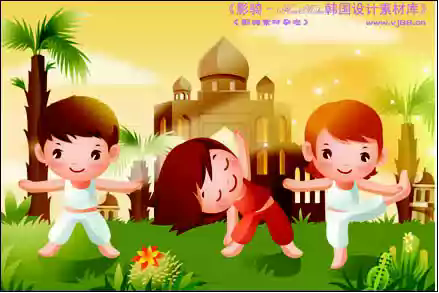 Чтобы ребенок рос здоровым !2011г.МУНИЦИПАЛЬНОЕ ДОШКОЛЬНОЕ ОБРАЗОВАТЕЛЬНОЕ
УЧРЕЖДЕНИЕ ДЕТСКИЙ САД КОМБИНИРОВАННОГО ВИДА №8»АЛЕНУШКА»
ГОРОДА ТИХОРЕЦКА
МУНИЦИПАЛЬНОГО ОБРАЗОВАНИЯ
ТИХОРЕЦКИЙ РАЙОНЧтобы ребенок рос здоровым !2011г.МУНИЦИПАЛЬНОЕ ДОШКОЛЬНОЕ ОБРАЗОВАТЕЛЬНОЕ
УЧРЕЖДЕНИЕ ДЕТСКИЙ САД КОМБИНИРОВАННОГО ВИДА №8»АЛЕНУШКА»
ГОРОДА ТИХОРЕЦКА
МУНИЦИПАЛЬНОГО ОБРАЗОВАНИЯ
ТИХОРЕЦКИЙ РАЙОНЧтобы ребенок рос здоровым !2011г.